備註：1.「內政部消防署103年鳳凰獎楷模」消防楷模當選人員共計30名，本市2名警消同仁當選。2.「內政部消防署103年鳳凰獎楷模」義消楷模當選人員共計30名，本市4名義消同仁當選。3.「內政部消防署103年鳳凰獎楷模」婦女防火宣導楷模當選人員共計6名，本市1名婦宣同仁當選。4. 「內政部消防署103年救護志工菁英」當選人員共計18名，本市1名救護志工同仁當選。臺南市政府消防局榮獲內政部消防署103年「鳳凰獎楷模」暨「救護志工菁英」當選人員優良事蹟簡介臺南市政府消防局榮獲內政部消防署103年「鳳凰獎楷模」暨「救護志工菁英」當選人員優良事蹟簡介臺南市政府消防局榮獲內政部消防署103年「鳳凰獎楷模」暨「救護志工菁英」當選人員優良事蹟簡介臺南市政府消防局榮獲內政部消防署103年「鳳凰獎楷模」暨「救護志工菁英」當選人員優良事蹟簡介臺南市政府消防局榮獲內政部消防署103年「鳳凰獎楷模」暨「救護志工菁英」當選人員優良事蹟簡介類別單位職稱姓名楷模優良事蹟義消楷模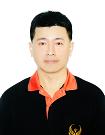 永華義消分隊小隊長陳寶文1.支援臺南市凡那比颱風勤務不畏危險，救災不遺餘力，功績卓著。2.101年12月7日參與搶救轄區中西區西賢一街180號住宅火警。順利將火勢撲滅，  積極參與救災表現值為表率。3.102年4月22日支援南區中華西路1段36巷9號4樓住宅火警，救出一名輕微燒傷受困民眾。義消楷模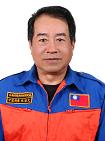 特搜義消分隊幹事 林國文執行98年莫拉克颱風八八水災搶救勤務, 共協助搶救受困民眾多達40人。101年9月7日早上約10點臺瀛造漆工業公司油漆塗裝工廠火警，林員不分晝夜持續搶救近20小時直至火勢撲滅並協助清理殘火。102年1月18日17點西港區塑膠環保工廠火警,林員持續搶救此次工廠火警近5小時直至火勢撲滅並協助清理殘火。義消楷模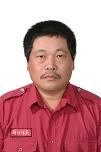 楠西義消分隊分隊長林建賜1.1.100年11月10日自身購買捕蜂衣協助搬離   楠西區傷患免受蜂群侵擾，並協助運送受   傷患者下山，歷時3小時辛勞有功。2.101年7月10日南化區烏山臺達電工程師  獨自登山卻失聯四天，出勤協尋歷時逾7  小時尋獲該男遺體，並協助以屍袋裝運下   山交由檢察官複驗。3.102年南化區老翁協尋事件,支援逾30多  小時成功尋獲並救出老翁，人員平安。義消楷模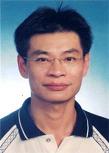 關廟義消分隊隊員王榮彬關廟區中正路127巷6弄36號工廠火警, 救災時數達7小時。隔天保東一街上帝廟旁工廠火警，王員隨消防車到達馬上參與救災，救災時數總達14小時。晚上11點凡那比颱風侵臺，王員冒險犯難與警消同仁共同疏散受困民眾達11人之多，期間王員以揹負方式救出4名受困民眾及疏散民眾工作至凌晨3點。102年1月4日關廟區深坑里住宅火警，王員協助警消救出受困民眾4人後，再與警消同仁組成搜索小組，實施人命搜索。婦宣楷模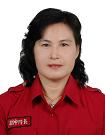 義消婦女    中隊副中隊長張玉華臺南市獲前內政部消防署署長陳弘毅指定為社區婦女防火宣導示範區域，為全國第一支成立防火宣導的隊伍,張員極力宣導民眾用火、用電、避難逃生的正確觀念。「寒冬送暖，關懷獨居老人」:號召婦宣    姐妹自費集資，致贈關懷慰問金予轄內    鄰近獨居老人。主動發起「幼吾幼以及人之幼、老吾老以   及人之老」活動: 經常在假日偕同婦宣姊   妹帶著一點愛心去關心他們，希望大家能   獲得最正確的防災觀念，讓災害降到最   低。救護志工菁英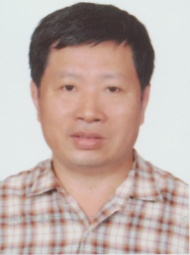 義消救護  中隊隊員 黃進南服務年資超過16年，其服務期間每年協勤警消緊急救護工作時數均超過時數200小時以上，熱忱可嘉表現優異，多次獲頒獎狀之殊榮。怡安路二段菓菜市場三棟有人突然倒地，到現場時經評估患者已呈現OHCA(到院前心肺功能停止)立即配合警消施行心肺復甦術搶救及AED電擊急救，於送醫途中病患恢復自發性呼吸及心跳，順利救回患者生命。本市安南區水災、莫拉克風災及凡那比颱風期間，堅守崗位待命服勤，不畏危險參與各項救援任務並主動協助救災。